Приложение № 5к приказу Министерства труда и социальной защиты населения Забайкальского краяот 04 февраля 2019 года № 189 (в редакции приказа Министерства труда и социальной защиты населения Забайкальского края от « 25 » января 2021 года № 91)Название организации __________________________________________________Должность и Ф.И.О.* руководителя ___________________________________________________________________________________________________________Ф.И.О.* специалиста по охране труда __________________________________________________________________________________________________________заявляет о своем намерении принять участие в краевом конкурсе на лучшую организацию работы  по охране труда в Забайкальском крае за 2019 год в  номинации (ях) __________________________________________________________________________________________________________________________Адрес организации ____________________________________________________Контактные телефоны________________________, факс _____________________ е-mail: ______________________________ОГРН ______________________________ИНН _______________________________КПП _______________________________ОКПО ______________________________ОКОГУ _____________________________ОКФС ______________________________ОКВЭД _____________________________ОКОПФ ____________________________ОКАТО _____________________________ОКТМО _____________________________Л/счет _______________________________Кор/счет _____________________________БИК ТОФК___________________________С порядком проведения конкурса ознакомлены и согласны.К конкурсной заявке прилагаются следующие документы, предусмотренные положением о конкурсе (указать полный перечень прикладываемых документов): _______________________________________________________________________________________________________________________________________________________________________________________________________________________________________________________________________* Фамилия, имя, отчество указываются полностью.Руководитель                           ___________________ / ___________________ /                                                            М.П.Дата подачи заявки:      ________________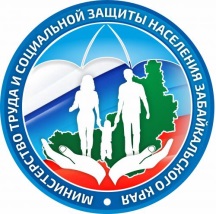 Заявка на участие в  региональном конкурсе «Лучшая организация работы по охране труда в Забайкальском крае» за 2020 год